TEMA: Principios de Asociatividad en la corporación de productores agropecuarios de Quinsaloma COPAQ.Introducción       La asociatividad es una estrategia de cooperación entre empresas, en donde cada individuo participante, manteniendo su independencia jurídica y autonomía gerencial, decide voluntariamente participar en un esfuerzo conjunto con los otros participantes para la búsqueda de un objetivo corporativo.          En el Cantón Quinsaloma se encuentra COPAQ (Corporación de productores agropecuarios de Quinsaloma) esta organización cuenta con 145 socios, cada uno de ellos cuenta con  unidades de producción de 1  a 50 has, con diversos cultivos como arroz, maíz y  soya sin embargo,  se destinan  para el cultivo de cacao un 34,67%, las cuales no se produce de manera sistemática, solo lo hacen para vender el producto de inmediato y utilizar el dinero para la subsistencia o resolver necesidades emergentes.           Esta situación constituye uno de los factores limitantes para negociar su producto, ya que al no conocer la verdadera forma de desarrollar una producción altamente rendidora, el productor difícilmente podrá fijar un precio hacia su producto y compararlo con el del mercado.            Sin duda alguna el problema más notorio es  la incipiente asociatividad y el desconocimiento de los beneficios y principios que esta conlleva, situación que afecta los niveles de producción y acceso a mercados por parte de los pequeños productores. Las asociaciones débiles tienen un limitado o nulo poder de negociación en el mercado, no conocen sus costos e ingresos a nivel de asociación ni a nivel individual, no aplican economías de escala para el manejo de los insumos y se encuentran en desventaja debido a sus carencias en el manejo técnico administrativo.          La asociatividad constituye una excelente herramienta de la que disponen estos pueblos para iniciar el cambio desde el interior de sus comunidades, a través de sus propias capacidades,  mediante el  trabajo digno, generación y redistribución de la riqueza e ingreso, desarrollo endógeno, planificación, democracia participativa, sostenibilidad, plurinacionalidad, interculturalidad y equidad de género, son ejes rectores que orientan los nuevos procesos socioeconómicos y que éstos conducirán a garantizar el Buen Vivir de todas y todos los ecuatorianos agropecuarios.         La premisa del caso de estudio  parte de la consideración de que a través de la asociatividad como herramienta de desarrollo en el  Ecuador, puede conseguir alcanzar el Buen Vivir.           El trabajo incluye por un lado, datos recopilados a través de encuentros y reuniones con directivos y agricultores que pertenecen al COPAQ (Corporación de productores agropecuarios de Quinsaloma), y por otro, una investigación teórica profunda.           Todo ello para llegar a la convicción de que a través del desarrollo endógeno basado en las capacidades, tanto individuales como colectivas, es posible crear un proceso de cambio desde el interior de las comunidades o territorios.Desarrollo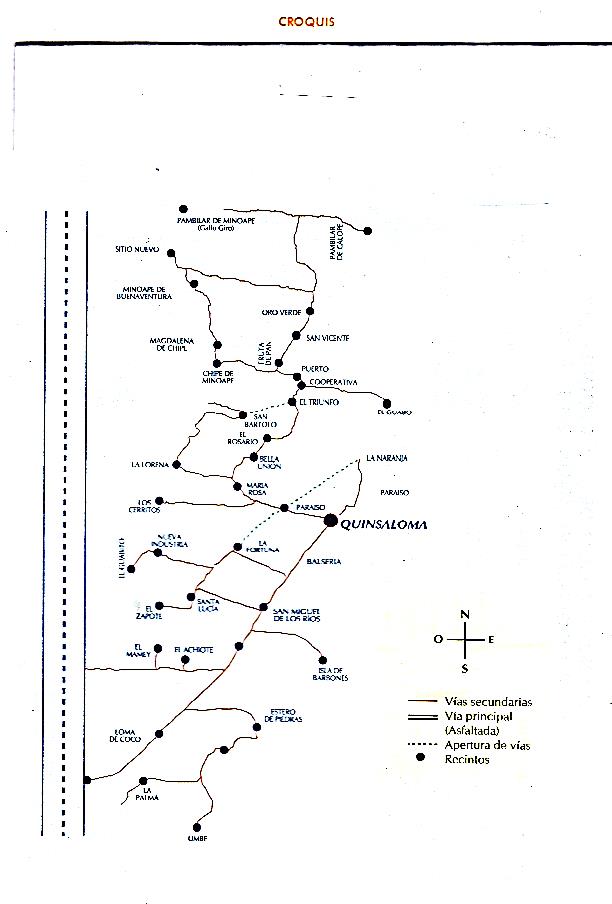          En la parte centro Este de la Provincia de Los Ríos, a dos horas de Guayaquil y a cuatro horas de la capital del Ecuador, Quito se encuentra el cantón Quinsaloma. Es una ciudad netamente agrícola donde se produce y comercializan varios productos como: café, cacao, maíz, arroz, soya, maracuyá, fréjol de palo, banano y cítricos. Ubicado en el centro del Ecuador con un clima subtropical que estimula a propios y extraños a nadar en sus diferentes ríos que son fuentes de agua dulce que existen en sus alrededores. Quinsaloma es el cantón más joven del Ecuador.         Quinsaloma es el cantón más joven del Ecuador ya que fue creado el 20 de noviembre del 2007, mediante publicación en el Registro Oficial Nº 215. Previamente había pertenecido al Cantón Ventanas, en calidad de parroquia desde el 15 de noviembre del año 1979 hasta la fecha de cantonización.          Las principales actividades económicas se fomentan, en la agricultura con la producción y venta de cítricos (naranja, toronja, maracuyá), palma, maíz, arroz, soya, cacao, maderas entre otros.           La existencia de una planta para el procesamiento de cacao ha fomentado el desarrollo de la zona y ha incentivado el cultivo de este producto, otra de las actividades es el comercio de productos de la zona especialmente de cítricos hacia las ciudades de Guayaquil y Quito, también una parte de la población vive de la actividad del comercio de productos de primera necesidad, mediante tiendas, comisariatos y micro mercados.          En el cantón Quinsaloma se asientan asociaciones de base  de primer grado de producción y comercialización de café, cacao, maíz, arroz, soya, maracuyá, fréjol de palo, banano y cítricos, como lo es la Corporación de Productores agropecuarios de Quinsaloma COPAQ, la misma que está conformada por cinco asociaciones las cuales son:Tabla 1
 Organizaciones Asociadas al COPAQ           Corporación  de Productores agropecuarios de Quinsaloma COPAQ (Elaboración propia)Tabla 2 
Cultivo por Hectáreas Corporación  de Productores agropecuarios de Quinsaloma COPAQ (Elaboración propia)           En este sector, las fincas tienen áreas variables que comprenden de 1 a 50 hectáreas, dentro de las cuales se cultiva el 34,67%  en cacao fino de aroma por lo que la producción de cacao es vendida a bajos precios, sin mayores controles de calidad  afectando a la economía de cada productor, el otro 63,33% restante se dedica a siembras de ciclo corto tales como arroz, maíz y soya,  las cuales están consideradas  como más rentables.Tabla 3  
Hectáreas de cultivos Varios		Corporación  de Productores agropecuarios de Quinsaloma COPAQ (Elaboración propia)Las asociaciones que conforman el COPAQ, mantienen  escasos recursos y habilidades para adoptar estrategias individuales  que  les permita con seguridad visualizar y planificar el desarrollo del negocio  por parte de los mismos.La  comercialización de productos agrícolas en esta zona se realiza de forma individual, en los últimos años están en marcha una serie de procesos de asociatividad de   los pequeños productores como una forma de acceder a servicios de asistencia técnica  en condiciones equitativas  y de una manera fuerte al mercado.           Matriz De Análisis FODA Tabla 4  
Análisis FODA    Diseño de matriz FODA COPAQ (Corporación de Productores Agropecuarios de Quinsaloma)          Sin duda alguna el problema más notorio es  la incipiente asociatividad, principios y beneficios que se determinan al formar parte, situación que afecta los niveles de producción y acceso a mercados por parte de los pequeños productores. Las asociaciones débiles tienen un limitado o nulo poder de negociación en el mercado, no conocen sus costos e ingresos a nivel de asociación ni a nivel individual, no aplican economías de escala para el manejo de los insumos y se encuentran en desventaja debido a sus carencias en el manejo técnico administrativo.         La asociatividad constituye una excelente herramienta de la que disponen estos pueblos para iniciar el cambio desde el interior de sus comunidades, a través de sus propias capacidades mediante el cual vemos que trabajo digno, generación y redistribución de la riqueza y del ingreso, desarrollo endógeno, planificación, democrática participativa, sostenibilidad, plurinacionalidad, interculturalidad y equidad de género, son ejes rectores que orientan los nuevos procesos socioeconómicos y que éstos conducirán a garantizar el Buen Vivir de todas y todos los ecuatorianos agropecuarios.          Esta situación constituye uno de los factores limitantes para negociar su producto, ya que al no conocer cuáles son los beneficios de formar parte de una asociación y mediante esta la verdadera forma de desarrollar una producción altamente rendidora, el productor difícilmente podrá fijar un precio hacia su producto y compararlo con el del mercado.            En la actualidad, muchas entidades productivas y de servicios del sector agrario, combinan la planificación estratégica y la dirección por objetivos que vista en su integralidad, le son inherentes un conjunto de procesos organizacionales e intervenciones individuales claves, que concilian las oportunidades y amenazas del entorno con las fortalezas y debilidades de la organización, a fin de definir un sistema de objetivos y estrategias que optimicen y concentren recursos, esfuerzos y voluntades.            En su proyección hacia el futuro, la planeación estratégica enfatiza en el diagnóstico del entorno sin dejar de atender como corresponde y con rigor, la evaluación hacia dentro de la organización. Ello lleva a la reflexión sobre el rol que desempeña el sector agropecuario en el desarrollo socioeconómico del país, y donde se invoca al análisis del escenario actual.              El sector agropecuario se encuentra bajo constante amenaza de los fenómenos climáticos, que se manifiestan en sequías, inundaciones y en aquellos provocados por la mano del hombre.                                            Las asociaciones han existido con diferente suerte a lo largo de la historia de Ecuador, por ello pensamos que si estas organizaciones, que forman parte de la Economía Social, cobran fuerza e importancia en la sociedad ecuatoriana podrán ser claves en la construcción de un nuevo modelo de desarrollo social y económico, más inclusivo, solidario y equitativo. Como diría en Premio Nobel A. Sen, “el eje y piedra angular del desarrollo radica en el incremento de las capacidades de los seres humanos” por lo que para conseguirlo hay que hacer feliz a las personas en un entorno de libre elección.             La premisa del caso de estudio  parte de la consideración de que a través del conocimiento de los principios de la asociatividad como herramienta de desarrollo en el  Ecuador, puede conseguir alcanzar el Buen Vivir.              El trabajo incluye por un lado, datos recopilados a través de encuentros y reuniones con directivos y agricultores que pertenecen al COPAQ (Corporación de productores agropecuarios de Quinsaloma), y por otro, una investigación teórica profunda.             La  asociatividad es un mecanismo de cooperación entre empresas pequeñas y medianas en donde cada empresa participante mantiene su independencia jurídica y autonomía   gerencial, decide voluntariamente participar en un esfuerzo conjunto con los otros participantes para la búsqueda de un objetivo común.            El término de Economía Social como concepto tal y como actualmente lo conocemos no aparece a nivel mundial hasta hace unas décadas, como actividad y desde una perspectiva histórica, aparece inevitablemente vinculada al concepto de asociatividad segun Coroggie & Crosby (2013), “movimiento cooperativo o asociatividad ya que éste realmente constituye la base del funcionamiento de la economía y esta permite a las organizaciones percibir beneficios como (pág. 132).          Lo que nos indica Coroggie & Crosby en su publicación 2013, las empresas asociadas deben compartir  los recursos que sólo se refieren a la asociatividad, manteniendo aquellos puntos estratégicos y que no desean ser compartidos en plena confidencialidad, dicha actividad manifiesta que  las ventajas y desventajas de la asociatividad son:Ventajas:Aumento de la producción y productividad. Desarrollo de la autonomía de los participantesPoder de negociación. Desventajas:Muchas veces el individuo no puede solicitar préstamos.Los pequeños agricultores por lo regular no reciben un buen precio por sus productos en el mercado local. Por lo regular, las agencias ofrecen capacitación y entrenamiento a grupos, no a individuos”. (pág. 136)           Lo que nos indica Coroggie & Crosby en su publicación 2013, siempre ha existido la  homogeneidad entre dos partes, dado el caso cuando no existen contratos que generen responsabilidades entre el individuo y la organización.            Según Coraggie,( 2013), “algunos tipos de asociatividad pueden ser definidos:Alianza en Cadenas ProductivasEn base a acuerdos entre actores que cubren una serie de etapas y operaciones de producción, transformación, distribución y comercialización de un producto o línea de productos (bienes o servicios). Implica división de trabajo en la que cada agente o conjunto de agentes realiza etapas distintas del proceso productivo, Coraggie, (2013) “Es que el aumento y complemento de la oferta de las empresas individuales, favorece costos y gastos los cuales son compartidos y por lo tanto más asequibles y facilitan la consecución de los recursos financieros. “(pág. 75)La económica social toma especial relevancia, pues contribuye de forma transversal en la gestión de RR.HH. y al bienestar de las personas, ya sea por medio de la detección de necesidades o el diseño de sistemas de gestión del capital humano y el fortalecimiento de políticas de desarrollo de personas.             Lo que nos indica  Saeed & Haq en su libro de Talento Humano,  el tema de Asociatividad se enfoca en que la gerencia tiene definida como función promover alianzas entre empresas de reconocimiento y solvencia,  para  así llegar a consolidar una estructura para la comercialización y exportación. El estudio de los componentes y las variaciones del medio interno de la firma es esencial para que los gerentes puedan diagnosticar y comprender como ven las personas el clima de la organización, y con ello tomar medidas pertinentes en beneficio de la institución y de los propios empleados. Lo que nos indica Ivancevich & Lorenzi en su publicación 2013, el comportamiento organizacional se apoya en actitudes, las cuales se siguen a menudo, determinando éxito o fracaso de la institución, los individuos mayormente tienden a permitir que sus problemas o crisis del momento interfieran en la planeación, lo más lógico sería asegurar estrategias que limiten estas actuaciones. Se trata de utilizar al máximo las fuerzas y el potencial interno, mejorar o corregir las debilidades internas y aprovechar de la mejor manera posible las oportunidades del entorno, así como de evitar, huir  o protegerse de las amenazas externas..          Lo que trata de indicarnos Chiavenato en su publicación 2012, los seres humanos sin excepción deben dar siempre el máximo de su conocimiento o actividad para llevar a cabo cualquier acción ya que esta tendrá el mismo resultado al llevarse efecto. Las compañías que ofrecen productos con la más alta calidad son las que van un paso adelante  de la competencia, pero lo único que mantendrá  la ventaja de la compañía para el día de mañana es el calibre de la adaptación de los individuos a las nuevas estrategias que se apliquen  en la organización.   Aquellas organizaciones que ofrezcan de alta calidad tendrán un paso ante la competencia, pero siempre y cuanto  que estas tomen como línea de partida  las necesidades del segmento objetivo.       Según  Mendez,(2013) "Un mal clima organizacional constituye un grave obstáculo para la consecución de los objetivos empresariales, siendo además un indicador clave para comprender los problemas y necesidades de los equipos de trabajo que integran la empresa". (pág. 276) un mal clima organizacional es una piedra en el camino del éxito, es de vital importancia tener en cuenta no caer en estas redes ya que podrían acabar con la vida organizacional de este grupo.La administración como una ciencia social compuesta de principios, técnicas y prácticas y cuya aplicación a conjuntos humanos permite establecer sistemas racionales de esfuerzo cooperativo, a través de los cuales se puede alcanzar propósitos comunes que individualmente no es factible lograr.  Para desarrollar una buena gestión se debe saber  llegar a todos los individuos que conforman la organización, ya que una información distorsionada causaría una traba para alcanzar los objetivos propuestos.         Según  Katzenbach, (2012) "Los grupos de trabajos interactúan básicamente para compartir información y para tomar decisiones que ayuden a cada miembro hacer su trabajo de manera más eficiente y eficaz". (pág. 161) todos los seres humanos interactuamos todos los días y cada día que pasa aprendemos cosas nuevas que podrían ayudar a desenvolvernos ante la sociedad y a la vez  ser útiles a la misma  en su debido tiempo.          Según Chiavenato,(2012) "Al realizar el trabajo en equipo, se aporta información, conocimientos y experiencia desde la propia perspectiva de los trabajadores, y para llevarse a cabo dichas acciones, es necesario que los individuos, opinen, escuchen, negocien, se integren". (pág. 500)  cada individuo es un mundo diferente, pero ello no lo hace irracional por lo que podría ayudar a alcanzar metas propuestas como equipo.Un equipo es un grupo que se caracteriza por la identificación con el logro de los objetivos, aceptación de los roles, comunicación clara y fluida, involucramiento de diversos componentes afectivos; espontánea colaboración y ayuda mutua; cohesión, afinidad e identificación; conciencia de grupo y buenas relaciones interpersonales.  En un equipo debe existir  alta productividad y bajo nivel de conflicto interpersonal, para de esta manera llegar a cumplir los objetivos propuestos como organización.Una estructura de cooperación entre empresas donde comparten la misma necesidad, debe mantener su independencia jurídica y autonomía gerencial y decidir voluntariamente participar en un esfuerzo conjunto. El objetivo principal de este grupo es trabajar en conjunto, desde las gestiones internas a exportar hasta trabajar ligadamente en las actividades que se realicen en el exterior, con una oferta integrada y fortalecida.          Según Rosales & Mooney, (2012) “En su teoría de la Organización, esta es un método  de asociación  de individuos que trabajan de forma coordinada y concentrada para lograr propósitos, los cuales son definidos por un fin  colectivo” (pág. 348).por lo que las personas siempre se organizan con un fin específico, aunque se lo llegue a calificar como interés ya que de forma individual no llegarían alcanzarlos.          Según  Saeed &  Fayol, (2010) “En su teoría  clásica de la organización se  concibe la organización como una estructura organizacional la cual  está bastante influenciada por las concepciones antiguas de organización (como la organización militar y la eclesiástica) tradicionales, rígidas y jerarquizadas” (pág. 65). Por lo tanto  las organizaciones deben estar bien estructuradas a medida que esta delegue funciones a sus integrantes de tal manera que se puedan alcanzar las metas propuestas.Conclusión         El desconocimiento de los principios de Asociatividad, sumada a la escasa concientización cooperativista de directivos, administradores y asociados, así como la fragilidad de los organismos de integración cooperativa, ha impedido la superación de la actividad comercial del sector agropecuario de esta zona.            La práctica inadecuada de la conceptualización de ser socio de una asociación  a generado conflictos de manera interna, lo cual delimita la integridad cooperativa como  una estrategia creadora de bienestar y de desarrollo local.           Es cierto que muchos han sido los cambios normativos llevados a cabo en Ecuador para la institucionalización jurídica de este nuevo paradigma, pero dichos avances necesitan una mayor construcción y un mayor grado de operatividad erradicando de esta manera problemas aún existentes en Ecuador como la pobreza, la inequidad y exclusión.ANEXO:     ENCUESTA APLICADA A LOS PRODUCTORES AGROPECUARIOS DEL CANTON QUINSALOMAEl objetivo del presente cuestionario es identificar y difundir mediante un proceso de consolidación los principios de asociatividad que conlleva la Corporación de productores agropecuarios de Quinsaloma COPAQ.Instrucciones: Por favor lea determinadamente  y marque con un “√” la respuesta que más considere conveniente.1.- Usted forma parte de una asociación que está integrada al COPAQ.SI				NO2.- Usted conoce cuales son los principios que conlleva ser integrante de una asociación     SI				NO	3.- Como se llama la asociación a la cual usted pertenece.4.- Usted vende la cosecha de productos agrícolas por medio de:	Asociación Individualmente 5.- Al vender la cosecha de productos agrícolas de manera individual usted considera que ganaría lo mismo al venderlo por medio de una asociación.                                                                    Sí				No6.- Como considera usted que esta al precio, peso, calificación  de su producción agrícola al momento de venderla de forma individual.                                            Inconformé                                                Bueno                                            Rentable 7.- Está usted de acuerdo en que se promueva la consolidación de los principios de asociatividad en la Corporación de productores agropecuarios de Quinsaloma COPAQ.Sí				NOM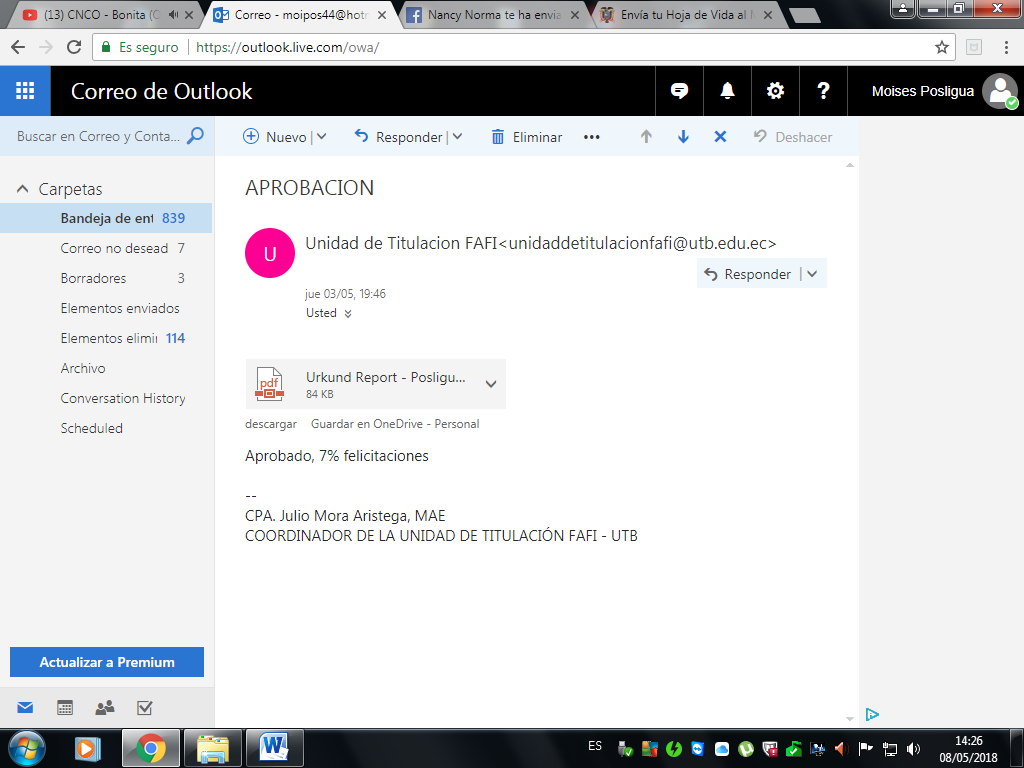 PARTICIPACION DE SOCIOSPARTICIPACION DE SOCIOSPARTICIPACION DE SOCIOSPARTICIPACION DE SOCIOSPARTICIPACION DE SOCIOSPARTICIPACION DE SOCIOSORGANIZACIÓNES SOCIAS DE COPAQSOCIOSSOCIOSSOCIOSSOCIOSTOTAL SOCIOSORGANIZACIÓNES SOCIAS DE COPAQHOMBRES%MUJERES%TOTAL SOCIOSAsociación de campesinos Señor de la Salud270,19140,1041Asociación Agro artesanal San Pedro250,17100,0735Comité Pro Mejoras “San Jacinto” del Rcto. Estero de Piedra210,1460,0427Asociación Agro artesanal “Cerritos”130,09110,0824Asociación Central de Productores Rio Umbe130,0950,0318Suman 990,68460.32145SOCIOSRECINTOCULTIVOS POR HECTAREAS DE CACAOCULTIVOS POR HECTAREAS DE CACAOSOCIOSRECINTOCacaoNacionalCacaoCCN51Asociación de Campesinos Señor de la SaludLoma de Coco25.5045.50Asociación Agro artesanal San PedroEl Mamey19.0046.50Comité Pro Mejoras "San Jacinto" del Recinto Estero de PiedraEstero de Piedra14.0020.50Asociación Agro artesanal "Cerritos"Cerritos43.0014.00Asociación Central de Productores Agrícolas Río UmbeRío Umbe89.0011.50TOTAL190.50138.00TOTAL GENERAL328.50328.50SOCIOS RECINTO Otros cultivos por hectáreasOtros cultivos por hectáreasOtros cultivos por hectáreasSOCIOS RECINTO ArrozMaízSoyaAsociación de Campesinos Señor de la SaludLoma de Coco49,6049,6049,60Asociación Agro artesanal San PedroEl Mamey99,1699,1699,16Comité Pro Mejoras "San Jacinto" del Recinto Estero de PiedraEstero de Piedra23,5023,5023,50Asociación Agro artesanal "Cerritos"Cerritos30,0030,0030,00Asociación Central  Rio UmbeRio Umbe4,004,004,00Fortalezas Debilidades Creatividad y conocimiento en el área, ya que la necesidad de innovar y crear cosas son fundamentales en nuestro grupo.Falta de organización grupal debido a la falta de tiempo juntos.Gran capacidad de innovar.Falta de administración del tiempo para entregar las actividades o la entrega de un trabajo, se deja todo al final.Honestidad para realizar trabajos.Falta de comunicación para la realización de las actividades.Un grupo espontaneo cuando se necesita.Poco conocimiento de los miembros del equipo.Buena disposición del grupo para realizar las cosas.Grupo conformado por el 65% hombre y el 35% mujeres, no se acoplan a los detallesCompartir algunos gustos.Amenazas Oportunidades Mal estilo de vida Conocimientos en el diseño.Desorganización Trabajo en equipo.Falta de comunicación Técnicas de manufactura.Compromiso con la materia.Asociación de campesinos Señor de la SaludAsociación Agro artesanal San Pedro Comité Pro mejora “San Jacinto” del Recinto Estero de Piedra Asociación Agro artesanal “Cerritos”Asociación Central de productores agrícolas Rio Umbe